HARMONOGRAM ODBIORU ODPADÓW KOMUNALNYCH NA 2022 r./2023rW dniu odbioru pojemniki powinny być wystawione do godz. 6.00 przed posesję. Przedsiębiorstwo Usług Miejskich Sp. z o.o. Plac Św. Rocha 5, 86-170 Nowe	tel. 52 33 38 813	                           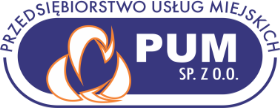 HARMONOGRAM ODBIORU ODPADÓW KOMUNALNYCH NA 2022 r./2023rW dniu odbioru pojemniki powinny być wystawione do godz. 6.00 przed posesję. Przedsiębiorstwo Usług Miejskich Sp. z o.o. Plac Św. Rocha 5, 86-170 Nowe	tel. 52 33 38 813	                           MiejscowościRodzaj odpadówDzień tyg.Często-tliwośćXXIXIIIIIIIIIVVVIVIIVIIIIXSmętowo Graniczne, Kopytkowo -nieruchomości wielolokaloweRESZTKOWEWtorekCo tydzień4,11,18,252,8,15,22,296,13,20,273,10, 17,24,317,14, 21,287,14,21, 284,11, 18,252,9,16, 23,306,13,20,274,11,18,251,8,15, 22,295,12,19,26Smętowo Graniczne, Kopytkowo -nieruchomości wielolokaloweMETALE I TWORZYWA SZTUCZNEPoniedziałekCo 4 tyg.3,3128272320201715121074Smętowo Graniczne, Kopytkowo -nieruchomości wielolokaloweSZKŁOŚrodaCo 4 tyg.1297411,29262421191613Smętowo Graniczne, Kopytkowo -nieruchomości wielolokalowePAPIERPiątekCo 4 tyg.742,3027242421191614118Smętowo Graniczne, Kopytkowo -nieruchomości wielolokaloweBIOŚrodaIV-X              Co tydzień5,12,19,262,16, 3014,2811,258,228,225,12, 19,264,10,17,24,317,14,21,285,12,19,262,9,16, 23,306,13,20,27Smętowo Graniczne, Kopytkowo -nieruchomości wielolokaloweBIOŚrodaXI-III            Co 2 tyg.5,12,19,262,16, 3014,2811,258,228,225,12, 19,264,10,17,24,317,14,21,285,12,19,262,9,16, 23,306,13,20,27MiejscowościRodzaj odpadówDzień tyg.Często-tliwośćXXIXIIIIIIIIIVVVIVIIVIIIIXSmętowo Graniczne, Kopytkowo -nieruchomości wielolokaloweRESZTKOWEWtorekCo tydzień4,11,18,252,8,15,22,296,13,20,273,10, 17,24,317,14, 21,287,14,21, 284,11, 18,252,9,16, 23,306,13,20,274,11,18,251,8,15, 22,295,12,19,26Smętowo Graniczne, Kopytkowo -nieruchomości wielolokaloweMETALE I TWORZYWA SZTUCZNEPoniedziałekCo 4 tyg.3,3128272320201715121074Smętowo Graniczne, Kopytkowo -nieruchomości wielolokaloweSZKŁOŚrodaCo 4 tyg.1297411,29262421191613Smętowo Graniczne, Kopytkowo -nieruchomości wielolokalowePAPIERPiątekCo 4 tyg.742,3027242421191614118Smętowo Graniczne, Kopytkowo -nieruchomości wielolokaloweBIOŚrodaIV-X              Co tydzień5,12,19,262,16, 3014,2811,258,228,225,12, 19,264,10,17,24,317,14,21,285,12,19,262,9,16, 23,306,13,20,27Smętowo Graniczne, Kopytkowo -nieruchomości wielolokaloweBIOŚrodaXI-III            Co 2 tyg.5,12,19,262,16, 3014,2811,258,228,225,12, 19,264,10,17,24,317,14,21,285,12,19,262,9,16, 23,306,13,20,27